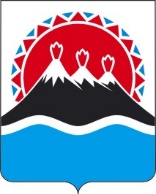 П О С Т А Н О В Л Е Н И ЕПРОЕКТРЕГИОНАЛЬНОЙ СЛУЖБЫ ПО ТАРИФАМ И ЦЕНАМ  КАМЧАТСКОГО КРАЯ                   г. Петропавловск-КамчатскийВ соответствии с Федеральным законом от 31.03.1999 № 69-ФЗ «О газоснабжении в Российской Федерации», постановлениями Правительства Российской Федерации от 29.12.2000 № 1021 «О государственном регулировании цен на газ и тарифов на услуги по его транспортировке на территории Российской Федерации», от 30.12.2013 № 1314 «Об утверждении Правил подключения (технологического присоединения) объектов капитального строительства к сетям газораспределения, а также об изменении и признании утратившими силу некоторых актов Правительства Российской Федерации», от 30.01.2018 № 82 «О внесении изменений в некоторые акты Правительства Российской Федерации по вопросам совершенствования порядка подключения объектов капитального строительства к газораспределительным сетям и повышения эффективности энергетической инфраструктуры», приказом ФАС России от 16.08.2018 
№ 1151/18 «Об утверждении Методических указаний по расчету размера платы за технологическое присоединение газоиспользующего оборудования к газораспределительным сетям и (или) размеров стандартизированных тарифных ставок, определяющих ее величину», постановлением Правительства Камчатского края от 19.12.2008 № 424-П «Об утверждении Положения о Региональной службе по тарифам и ценам Камчатского края», протоколом Правления Региональной службы по тарифам и ценам Камчатского края от 28.10.2020 № ХХПОСТАНОВЛЯЮ:Установить на 2021 год плату за технологическое присоединение газоиспользующего оборудования к газораспределительным сетям АО «Газпром газораспределение Дальний Восток» на территории Камчатского края с максимальным расходом газа, не превышающим 15 куб. метров в час, с учетом расхода газа ранее подключенного в данной точке подключения газоиспользующего оборудования заявителя (для заявителей, намеревающихся использовать газ для целей предпринимательской (коммерческой) деятельности) или 5 куб. метров в час, с учетом расхода газа ранее подключенного в данной точке подключения газоиспользующего оборудования заявителя (для прочих заявителей, не намеревающихся использовать газ для целей предпринимательской (коммерческой) деятельности), при условии, что расстояние от газоиспользующего оборудования до сети газораспределения газораспределительной организации с проектным рабочим давлением не более 0,3 МПа, измеряемое по прямой линии (наименьшее расстояние), составляет не более 200 метров и сами мероприятия предполагают строительство только газопроводов-вводов (без устройства пунктов редуцирования газа и необходимости выполнения мероприятий по прокладке газопровода бестраншейным способом) согласно приложению 1.Определить на 2021 год экономически обоснованную плату за технологическое присоединение газоиспользующего оборудования к газораспределительным сетям АО «Газпром газораспределение Дальний Восток» на территории Камчатского края с максимальным расходом газа, не превышающим 15 куб. метров в час, с учетом расхода газа ранее подключенного в данной точке подключения газоиспользующего оборудования заявителя (для заявителей, намеревающихся использовать газ для целей предпринимательской (коммерческой) деятельности), или 5 куб. метров в час, с учетом расхода газа ранее подключенного в данной точке подключения газоиспользующего оборудования заявителя (для прочих заявителей, не намеревающихся использовать газ для целей предпринимательской (коммерческой) деятельности), при условии, что расстояние от газоиспользующего оборудования до сети газораспределения газораспределительной организации с проектным рабочим давлением не более 0,3 МПа, измеряемое по прямой линии (наименьшее расстояние), составляет не более 200 метров и сами мероприятия предполагают строительство только газопроводов-вводов (без устройства пунктов редуцирования газа без устройства пунктов редуцирования газа и необходимости выполнения мероприятий по прокладке газопровода бестраншейным способом) в размере 430 016,03 рублей.Установить на 2021 год стандартизированные тарифные ставки, используемые для определения величины платы за технологическое присоединение газоиспользующего оборудования к газораспределительным сетям АО «Газпром газораспределение Дальний Восток» на территории Камчатского края, для случаев технологического присоединения газоиспользующего оборудования с максимальным расходом газа 500 куб. метров газа в час и менее и (или) проектным рабочим давлением в присоединяемом газопроводе 0,6 МПа и менее за границами земельного участка согласно приложению 2.Установить на 2021 год стандартизированные тарифные ставки на покрытие расходов АО «Газпром газораспределение Дальний Восток» на территории Камчатского края, связанных с проектированием и строительством газопровода внутри границ земельного участка заявителя (физического или юридического лица) с максимальным расходом газа не более 42 м3/час согласно приложению 3.Настоящее постановление вступает в силу через десять дней после дня его официального опубликования.Приложение 1к постановлению Региональной службы по тарифам и ценам Камчатского края от 28.10.2020 №ххх  Плата за технологическое присоединение газоиспользующего оборудования к газораспределительным сетям АО «Газпром газораспределение Дальний Восток»  на территории Камчатского края на 2021 год *Размер платы установлен с налогом на добавленную стоимость, если заявителем выступает физическое лицо, а в иных случаях применяется без налога на добавленную стоимость.Приложение 2к постановлению Региональной службы по тарифам и ценам Камчатского края от 28.10.2020 № ххх  Стандартизированные тарифные ставки, используемые для определения величины платы за технологическое присоединение газоиспользующего оборудования к газораспределительным сетям АО «Газпром газораспределение Дальний Восток» на территории Камчатского края на 2021 год, для случаев технологического присоединения газоиспользующего оборудования с максимальным расходом газа 500 куб. метров газа в час и менее и (или) проектным рабочим давлением в присоединяемом газопроводе 0,6 МПа и менее за границами земельного участка(без учета НДС)<*> Стандартизированные тарифные ставки (С1, С1ГННБ, С7.1., С7.2.) установлены в текущих ценах.<**> Стандартизированные тарифные ставки (С2, С3, С4, С5, С6) установлены в ценах 2001 года.<***> в случае, если диаметр газопровода свыше 158 мм и протяженность более 30 метров, плата по технологическому присоединению определяется по индивидуальному проекту (п. 26(23) Основных положений формирования и государственного регулирования цен на газ, тарифов на услуги по его транспортировке и платы за технологическое присоединение газоиспользующего оборудования к газораспределительным сетям на территории Российской Федерации, утвержденных Постановлением Правительства Российской Федерации от 29 декабря 2000 года № 1021).<****> мероприятия по данной ставке не предусматривают монтаж электрохимической защиты стального газопровода.<*****> для случаев, когда не требуется осуществление мероприятий по созданию сети до границы земельного участка Заявителя (присоединение сети газопотребления осуществляется к ранее выведенному надземному крановому узлу).Приложение 3к постановлению Региональной службы по тарифам и ценам Камчатского края от 28.10.2020 № 226 Стандартизированные тарифные ставки на покрытие расходовАО «Газпром газораспределение Дальний Восток» на территории Камчатского края на 2020 год, связанных с проектированием и строительством газопровода внутри границ земельного участка Заявителя (физического или юридического лица) с максимальным расходом газа не более 42 м3/час(без учета НДС)<*> Стандартизированные тарифные ставки (Спр., Сг., Спрг, Сввод., Свнутр., Спу, Спго) установлены в текущих ценах.СОГЛАСОВАНО:Заместитель начальника отдела по регулированию тарифов в коммунальном комплексе Региональной службы по тарифам и ценам Камчатского края _________/Т.В. Яковлева/    Начальник организационно-правового отдела Региональной службы по тарифам и ценам Камчатского края  ______________/И.Н. Шишкова/[Дата регистрации]№[Номер документа]Об установлении размера  платы за технологическое присоединение газоиспользующего оборудования к газораспределительным сетям и  стандартизированных тарифных ставок, определяющих ее величину АО «Газпром газораспределение Дальний Восток» для объектов на территории Камчатского края на 2021 годРуководитель[горизонтальный штамп подписи 1]И.В. Лагуткина№ п/пПлата за технологическое присоединениеРазмер платы, руб. *1.Плата за технологическое присоединение газоиспользующего оборудования с максимальным расходом газа, не превышающим 15 куб. метров в час, с учетом расхода газа ранее подключенного в данной точке подключения газоиспользующего оборудования Заявителя (для Заявителей, намеревающихся использовать газ для целей предпринимательской (коммерческой) деятельности), при условии, что расстояние от газоиспользующего оборудования до сети газораспределения газораспределительной организации, в которую подана заявка, с проектным рабочим давлением не более 0,3 МПа, измеряемое по прямой линии, составляет не более 200 метров и сами мероприятия предполагают строительство только газопроводов-вводов (без устройства пунктов редуцирования газа и необходимости выполнения мероприятий по прокладке газопровода бестраншейным способом) в соответствии с утвержденной в установленном порядке схемой газоснабжения территории поселения (если имеется)70 681,702.Плата за технологическое присоединение газоиспользующего оборудования с максимальным расходом газа, не превышающим 5 куб. метров в час, с учетом расхода газа ранее подключенного в данной точке подключения газоиспользующего оборудования Заявителя (для прочих Заявителей, не намеревающихся использовать газ для целей предпринимательской (коммерческой) деятельности), при условии, что расстояние от газоиспользующего оборудования до сети газораспределения газораспределительной организации, в которую подана заявка, с проектным рабочим давлением не более 0,3 МПа, измеряемое по прямой линии, составляет не более 200 метров и сами мероприятия предполагают строительство только газопроводов-вводов (без устройства пунктов редуцирования газа и необходимости выполнения мероприятий по прокладке газопровода бестраншейным способом) в соответствии с утвержденной в установленном порядке схемой газоснабжения территории поселения (если имеется)70 681,70ОбозначениеНаименование стандартизированныхтарифных ставокНаименование стандартизированныхтарифных ставокНаименование стандартизированныхтарифных ставокНаименование стандартизированныхтарифных ставокЕдиница измеренияРазмер стандартизированных тарифных ставок, руб.С1Стандартизированная тарифная ставка на покрытие расходов, связанных с проектированием газопровода i-того диапазона диаметров n-ной протяженности и к-того типа прокладки, в расчете на одно подключение <*>Стандартизированная тарифная ставка на покрытие расходов, связанных с проектированием газопровода i-того диапазона диаметров n-ной протяженности и к-того типа прокладки, в расчете на одно подключение <*>Стандартизированная тарифная ставка на покрытие расходов, связанных с проектированием газопровода i-того диапазона диаметров n-ной протяженности и к-того типа прокладки, в расчете на одно подключение <*>Стандартизированная тарифная ставка на покрытие расходов, связанных с проектированием газопровода i-того диапазона диаметров n-ной протяженности и к-того типа прокладки, в расчете на одно подключение <*>Стандартизированная тарифная ставка на покрытие расходов, связанных с проектированием газопровода i-того диапазона диаметров n-ной протяженности и к-того типа прокладки, в расчете на одно подключение <*>Стандартизированная тарифная ставка на покрытие расходов, связанных с проектированием газопровода i-того диапазона диаметров n-ной протяженности и к-того типа прокладки, в расчете на одно подключение <*>С1Наземная (надземная) прокладкаНаземная (надземная) прокладкаНаземная (надземная) прокладкаНаземная (надземная) прокладкаНаземная (надземная) прокладкаНаземная (надземная) прокладкаС1строящихся газопроводов в диапазоне наружных диаметров менее 100 мм, при протяженности строящихся газораспределительной сети:строящихся газопроводов в диапазоне наружных диаметров менее 100 мм, при протяженности строящихся газораспределительной сети:строящихся газопроводов в диапазоне наружных диаметров менее 100 мм, при протяженности строящихся газораспределительной сети:до 100 мруб.129 771,55С1строящихся газопроводов в диапазоне наружных диаметров менее 100 мм, при протяженности строящихся газораспределительной сети:строящихся газопроводов в диапазоне наружных диаметров менее 100 мм, при протяженности строящихся газораспределительной сети:строящихся газопроводов в диапазоне наружных диаметров менее 100 мм, при протяженности строящихся газораспределительной сети:101-500 мруб.254 112,16С1строящихся газопроводов в диапазоне наружных диаметров 100 мм и выше, при протяженности строящихся газораспределительной сети:строящихся газопроводов в диапазоне наружных диаметров 100 мм и выше, при протяженности строящихся газораспределительной сети:строящихся газопроводов в диапазоне наружных диаметров 100 мм и выше, при протяженности строящихся газораспределительной сети:до 100 мруб.132 853,83С1строящихся газопроводов в диапазоне наружных диаметров 100 мм и выше, при протяженности строящихся газораспределительной сети:строящихся газопроводов в диапазоне наружных диаметров 100 мм и выше, при протяженности строящихся газораспределительной сети:строящихся газопроводов в диапазоне наружных диаметров 100 мм и выше, при протяженности строящихся газораспределительной сети:101-500 мруб.264 837,16С1Подземная прокладкаПодземная прокладкаПодземная прокладкаПодземная прокладкаПодземная прокладкаПодземная прокладкаС1строящихся газопроводов в диапазоне наружных диаметров менее 100 мм, при протяженности строящихся газораспределительной сети:строящихся газопроводов в диапазоне наружных диаметров менее 100 мм, при протяженности строящихся газораспределительной сети:строящихся газопроводов в диапазоне наружных диаметров менее 100 мм, при протяженности строящихся газораспределительной сети:до 100 мруб.187 210,55С1строящихся газопроводов в диапазоне наружных диаметров менее 100 мм, при протяженности строящихся газораспределительной сети:строящихся газопроводов в диапазоне наружных диаметров менее 100 мм, при протяженности строящихся газораспределительной сети:строящихся газопроводов в диапазоне наружных диаметров менее 100 мм, при протяженности строящихся газораспределительной сети:101-500 мруб.359 513,05С1строящихся газопроводов в диапазоне наружных диаметров менее 100 мм, при протяженности строящихся газораспределительной сети:строящихся газопроводов в диапазоне наружных диаметров менее 100 мм, при протяженности строящихся газораспределительной сети:строящихся газопроводов в диапазоне наружных диаметров менее 100 мм, при протяженности строящихся газораспределительной сети:501-1000 мруб.695 162,28С1строящихся газопроводов в диапазоне наружных диаметров менее 100 мм, при протяженности строящихся газораспределительной сети:строящихся газопроводов в диапазоне наружных диаметров менее 100 мм, при протяженности строящихся газораспределительной сети:строящихся газопроводов в диапазоне наружных диаметров менее 100 мм, при протяженности строящихся газораспределительной сети:1001-2000 мруб.1 103 503,04С1строящихся газопроводов в диапазоне наружных диаметров менее 100 мм, при протяженности строящихся газораспределительной сети:строящихся газопроводов в диапазоне наружных диаметров менее 100 мм, при протяженности строящихся газораспределительной сети:строящихся газопроводов в диапазоне наружных диаметров менее 100 мм, при протяженности строящихся газораспределительной сети:2001-3000 мруб.1 605 572,82С1строящихся газопроводов в диапазоне наружных диаметров 100 мм и выше, при протяженности строящихся газораспределительной сети:строящихся газопроводов в диапазоне наружных диаметров 100 мм и выше, при протяженности строящихся газораспределительной сети:строящихся газопроводов в диапазоне наружных диаметров 100 мм и выше, при протяженности строящихся газораспределительной сети:до 100 мруб.192 057,54С1строящихся газопроводов в диапазоне наружных диаметров 100 мм и выше, при протяженности строящихся газораспределительной сети:строящихся газопроводов в диапазоне наружных диаметров 100 мм и выше, при протяженности строящихся газораспределительной сети:строящихся газопроводов в диапазоне наружных диаметров 100 мм и выше, при протяженности строящихся газораспределительной сети:101-500 мруб.376 376,86С1строящихся газопроводов в диапазоне наружных диаметров 100 мм и выше, при протяженности строящихся газораспределительной сети:строящихся газопроводов в диапазоне наружных диаметров 100 мм и выше, при протяженности строящихся газораспределительной сети:строящихся газопроводов в диапазоне наружных диаметров 100 мм и выше, при протяженности строящихся газораспределительной сети:501-1000 мруб.734 842,67С1строящихся газопроводов в диапазоне наружных диаметров 100 мм и выше, при протяженности строящихся газораспределительной сети:строящихся газопроводов в диапазоне наружных диаметров 100 мм и выше, при протяженности строящихся газораспределительной сети:строящихся газопроводов в диапазоне наружных диаметров 100 мм и выше, при протяженности строящихся газораспределительной сети:1001-2000 мруб.1 161 234,96С1строящихся газопроводов в диапазоне наружных диаметров 100 мм и выше, при протяженности строящихся газораспределительной сети:строящихся газопроводов в диапазоне наружных диаметров 100 мм и выше, при протяженности строящихся газораспределительной сети:строящихся газопроводов в диапазоне наружных диаметров 100 мм и выше, при протяженности строящихся газораспределительной сети:2001-3000 мруб.1 679 284,33С1ГННБ<***>Стандартизированная тарифная ставка на покрытие расходов, связанных с разработкой проектной документации, для случаев бестраншейной прокладки газопровода <*>Стандартизированная тарифная ставка на покрытие расходов, связанных с разработкой проектной документации, для случаев бестраншейной прокладки газопровода <*>Стандартизированная тарифная ставка на покрытие расходов, связанных с разработкой проектной документации, для случаев бестраншейной прокладки газопровода <*>Стандартизированная тарифная ставка на покрытие расходов, связанных с разработкой проектной документации, для случаев бестраншейной прокладки газопровода <*>руб./м3 012,81С2Стандартизированная тарифная ставка на покрытие расходов, связанных со строительством стальных газопроводов i-того диапазона диаметров, к-того типа прокладки, в расчете на 1 км <**>Стандартизированная тарифная ставка на покрытие расходов, связанных со строительством стальных газопроводов i-того диапазона диаметров, к-того типа прокладки, в расчете на 1 км <**>Стандартизированная тарифная ставка на покрытие расходов, связанных со строительством стальных газопроводов i-того диапазона диаметров, к-того типа прокладки, в расчете на 1 км <**>Стандартизированная тарифная ставка на покрытие расходов, связанных со строительством стальных газопроводов i-того диапазона диаметров, к-того типа прокладки, в расчете на 1 км <**>Стандартизированная тарифная ставка на покрытие расходов, связанных со строительством стальных газопроводов i-того диапазона диаметров, к-того типа прокладки, в расчете на 1 км <**>Стандартизированная тарифная ставка на покрытие расходов, связанных со строительством стальных газопроводов i-того диапазона диаметров, к-того типа прокладки, в расчете на 1 км <**>С2наземного (надземного) типа прокладки в диапазоне наружных диаметров строящихся газопроводов:наземного (надземного) типа прокладки в диапазоне наружных диаметров строящихся газопроводов:наземного (надземного) типа прокладки в диапазоне наружных диаметров строящихся газопроводов:50 мм и менееруб./км228 052,02С2наземного (надземного) типа прокладки в диапазоне наружных диаметров строящихся газопроводов:наземного (надземного) типа прокладки в диапазоне наружных диаметров строящихся газопроводов:наземного (надземного) типа прокладки в диапазоне наружных диаметров строящихся газопроводов:51-100 ммруб./км293 491,91С2наземного (надземного) типа прокладки в диапазоне наружных диаметров строящихся газопроводов:наземного (надземного) типа прокладки в диапазоне наружных диаметров строящихся газопроводов:наземного (надземного) типа прокладки в диапазоне наружных диаметров строящихся газопроводов:101-158 ммруб./км381 173,32С2подземного типа прокладки в диапазоне наружных диаметров строящихся газопроводов: <****>подземного типа прокладки в диапазоне наружных диаметров строящихся газопроводов: <****>подземного типа прокладки в диапазоне наружных диаметров строящихся газопроводов: <****>50 мм и менееруб./км366 745,24С2подземного типа прокладки в диапазоне наружных диаметров строящихся газопроводов: <****>подземного типа прокладки в диапазоне наружных диаметров строящихся газопроводов: <****>подземного типа прокладки в диапазоне наружных диаметров строящихся газопроводов: <****>51-100 ммруб./км437 573,77С2подземного типа прокладки в диапазоне наружных диаметров строящихся газопроводов: <****>подземного типа прокладки в диапазоне наружных диаметров строящихся газопроводов: <****>подземного типа прокладки в диапазоне наружных диаметров строящихся газопроводов: <****>101-158 ммруб./км556 035,98С3Стандартизированная тарифная ставка на покрытие расходов, связанных со строительством полиэтиленового газопровода j-того диапазона диаметров, в расчете на 1 км <**>Стандартизированная тарифная ставка на покрытие расходов, связанных со строительством полиэтиленового газопровода j-того диапазона диаметров, в расчете на 1 км <**>Стандартизированная тарифная ставка на покрытие расходов, связанных со строительством полиэтиленового газопровода j-того диапазона диаметров, в расчете на 1 км <**>Стандартизированная тарифная ставка на покрытие расходов, связанных со строительством полиэтиленового газопровода j-того диапазона диаметров, в расчете на 1 км <**>Стандартизированная тарифная ставка на покрытие расходов, связанных со строительством полиэтиленового газопровода j-того диапазона диаметров, в расчете на 1 км <**>Стандартизированная тарифная ставка на покрытие расходов, связанных со строительством полиэтиленового газопровода j-того диапазона диаметров, в расчете на 1 км <**>С3в диапазоне наружных диаметров строящихся газопроводов:в диапазоне наружных диаметров строящихся газопроводов:в диапазоне наружных диаметров строящихся газопроводов:109 мм и менееруб./км362 782,19С3в диапазоне наружных диаметров строящихся газопроводов:в диапазоне наружных диаметров строящихся газопроводов:в диапазоне наружных диаметров строящихся газопроводов:110-159 ммруб./км518 078,75С3в диапазоне наружных диаметров строящихся газопроводов:в диапазоне наружных диаметров строящихся газопроводов:в диапазоне наружных диаметров строящихся газопроводов:160-224 ммруб./км857 789,29С3в диапазоне наружных диаметров строящихся газопроводов:в диапазоне наружных диаметров строящихся газопроводов:в диапазоне наружных диаметров строящихся газопроводов:225-314 ммруб./км1 377 070,08С4 <***>Стандартизированная тарифная ставка на покрытие расходов ГРО, связанных со строительством стальных газопроводов i-того диапазона диаметров (полиэтиленового газопровода j-того диапазона диаметров), n-ной протяженности бестраншейным способом, в расчете на 1 м <**>Стандартизированная тарифная ставка на покрытие расходов ГРО, связанных со строительством стальных газопроводов i-того диапазона диаметров (полиэтиленового газопровода j-того диапазона диаметров), n-ной протяженности бестраншейным способом, в расчете на 1 м <**>Стандартизированная тарифная ставка на покрытие расходов ГРО, связанных со строительством стальных газопроводов i-того диапазона диаметров (полиэтиленового газопровода j-того диапазона диаметров), n-ной протяженности бестраншейным способом, в расчете на 1 м <**>Стандартизированная тарифная ставка на покрытие расходов ГРО, связанных со строительством стальных газопроводов i-того диапазона диаметров (полиэтиленового газопровода j-того диапазона диаметров), n-ной протяженности бестраншейным способом, в расчете на 1 м <**>Стандартизированная тарифная ставка на покрытие расходов ГРО, связанных со строительством стальных газопроводов i-того диапазона диаметров (полиэтиленового газопровода j-того диапазона диаметров), n-ной протяженности бестраншейным способом, в расчете на 1 м <**>Стандартизированная тарифная ставка на покрытие расходов ГРО, связанных со строительством стальных газопроводов i-того диапазона диаметров (полиэтиленового газопровода j-того диапазона диаметров), n-ной протяженности бестраншейным способом, в расчете на 1 м <**>С4 <***>стальной газопровод (бестраншейная прокладка в футляре)стальной газопровод (бестраншейная прокладка в футляре)стальной газопровод (бестраншейная прокладка в футляре)стальной газопровод (бестраншейная прокладка в футляре)стальной газопровод (бестраншейная прокладка в футляре)стальной газопровод (бестраншейная прокладка в футляре)С4 <***>в грунтах I и II группыв грунтах I и II группыв грунтах I и II группы50 мм и менееруб./м1 273,12С4 <***>в грунтах I и II группыв грунтах I и II группыв грунтах I и II группы51-100 ммруб./м1 710,16С4 <***>в грунтах I и II группыв грунтах I и II группыв грунтах I и II группы101-158 ммруб./м1 744,30С4 <***>полиэтиленовый газопровод (бестраншейная прокладка в футляре)полиэтиленовый газопровод (бестраншейная прокладка в футляре)полиэтиленовый газопровод (бестраншейная прокладка в футляре)полиэтиленовый газопровод (бестраншейная прокладка в футляре)полиэтиленовый газопровод (бестраншейная прокладка в футляре)полиэтиленовый газопровод (бестраншейная прокладка в футляре)С4 <***>в грунтах I и II группыв грунтах I и II группы63 мм и менее63 мм и менееруб./м1 053,62С4 <***>в грунтах I и II группыв грунтах I и II группы64-109 мм64-109 ммруб./м1 272,67С4 <***>в грунтах I и II группыв грунтах I и II группы110-159 мм110-159 ммруб./м1 951,03С5Стандартизированная тарифная ставка на покрытие расходов ГРО, связанных с проектированием и строительством пунктов редуцирования газа m-ого диапазона максимального часового расхода газа,в расчете на 1 мЗ <**>Стандартизированная тарифная ставка на покрытие расходов ГРО, связанных с проектированием и строительством пунктов редуцирования газа m-ого диапазона максимального часового расхода газа,в расчете на 1 мЗ <**>Стандартизированная тарифная ставка на покрытие расходов ГРО, связанных с проектированием и строительством пунктов редуцирования газа m-ого диапазона максимального часового расхода газа,в расчете на 1 мЗ <**>Стандартизированная тарифная ставка на покрытие расходов ГРО, связанных с проектированием и строительством пунктов редуцирования газа m-ого диапазона максимального часового расхода газа,в расчете на 1 мЗ <**>Стандартизированная тарифная ставка на покрытие расходов ГРО, связанных с проектированием и строительством пунктов редуцирования газа m-ого диапазона максимального часового расхода газа,в расчете на 1 мЗ <**>Стандартизированная тарифная ставка на покрытие расходов ГРО, связанных с проектированием и строительством пунктов редуцирования газа m-ого диапазона максимального часового расхода газа,в расчете на 1 мЗ <**>С5пропускной способностью:пропускной способностью:до 5 м3/ч включительнодо 5 м3/ч включительноруб./м3715,87С5пропускной способностью:пропускной способностью:5,1-40 м3/ч5,1-40 м3/чруб./м31 019,78С5пропускной способностью:пропускной способностью:40-99 м3/ч40-99 м3/чруб./м3795,02С5пропускной способностью:пропускной способностью:100-399 м3/ч100-399 м3/чруб./м3282,55С5пропускной способностью:пропускной способностью:400-999 м3/ч400-999 м3/чруб./м3103,20С6Стандартизированная тарифная ставка на покрытие расходов, связанных с проектированием и строительством устройств электрохимической (катодной) защиты от коррозии, в расчете на 1 мЗ <**>Стандартизированная тарифная ставка на покрытие расходов, связанных с проектированием и строительством устройств электрохимической (катодной) защиты от коррозии, в расчете на 1 мЗ <**>Стандартизированная тарифная ставка на покрытие расходов, связанных с проектированием и строительством устройств электрохимической (катодной) защиты от коррозии, в расчете на 1 мЗ <**>Стандартизированная тарифная ставка на покрытие расходов, связанных с проектированием и строительством устройств электрохимической (катодной) защиты от коррозии, в расчете на 1 мЗ <**>Стандартизированная тарифная ставка на покрытие расходов, связанных с проектированием и строительством устройств электрохимической (катодной) защиты от коррозии, в расчете на 1 мЗ <**>Стандартизированная тарифная ставка на покрытие расходов, связанных с проектированием и строительством устройств электрохимической (катодной) защиты от коррозии, в расчете на 1 мЗ <**>С6выходной мощностью:выходной мощностью:до 1 кВтдо 1 кВтруб./м3227,17С7Стандартизированная тарифная ставка на покрытие расходов ГРО, связанных с мониторингом выполнения Заявителем технических условий и осуществлением фактического присоединения к газораспределительной сети ГРО посредством осуществления комплекса технических мероприятий, обеспечивающих физическое соединение (контакт) g-тым способом врезки сети газопотребления Заявителя и существующего или вновь построенного газопровода ГРО, в расчете на одно подключение <*>Стандартизированная тарифная ставка на покрытие расходов ГРО, связанных с мониторингом выполнения Заявителем технических условий и осуществлением фактического присоединения к газораспределительной сети ГРО посредством осуществления комплекса технических мероприятий, обеспечивающих физическое соединение (контакт) g-тым способом врезки сети газопотребления Заявителя и существующего или вновь построенного газопровода ГРО, в расчете на одно подключение <*>Стандартизированная тарифная ставка на покрытие расходов ГРО, связанных с мониторингом выполнения Заявителем технических условий и осуществлением фактического присоединения к газораспределительной сети ГРО посредством осуществления комплекса технических мероприятий, обеспечивающих физическое соединение (контакт) g-тым способом врезки сети газопотребления Заявителя и существующего или вновь построенного газопровода ГРО, в расчете на одно подключение <*>Стандартизированная тарифная ставка на покрытие расходов ГРО, связанных с мониторингом выполнения Заявителем технических условий и осуществлением фактического присоединения к газораспределительной сети ГРО посредством осуществления комплекса технических мероприятий, обеспечивающих физическое соединение (контакт) g-тым способом врезки сети газопотребления Заявителя и существующего или вновь построенного газопровода ГРО, в расчете на одно подключение <*>Стандартизированная тарифная ставка на покрытие расходов ГРО, связанных с мониторингом выполнения Заявителем технических условий и осуществлением фактического присоединения к газораспределительной сети ГРО посредством осуществления комплекса технических мероприятий, обеспечивающих физическое соединение (контакт) g-тым способом врезки сети газопотребления Заявителя и существующего или вновь построенного газопровода ГРО, в расчете на одно подключение <*>Стандартизированная тарифная ставка на покрытие расходов ГРО, связанных с мониторингом выполнения Заявителем технических условий и осуществлением фактического присоединения к газораспределительной сети ГРО посредством осуществления комплекса технических мероприятий, обеспечивающих физическое соединение (контакт) g-тым способом врезки сети газопотребления Заявителя и существующего или вновь построенного газопровода ГРО, в расчете на одно подключение <*>С7Стальные газопроводы Стальные газопроводы Стальные газопроводы Стальные газопроводы Стальные газопроводы Стальные газопроводы С7Наземная (надземная) прокладкаНаземная (надземная) прокладкаНаземная (надземная) прокладкаНаземная (надземная) прокладкаНаземная (надземная) прокладкаНаземная (надземная) прокладкаС7 с давлением до 0,005 МПа (включительно) в газопроводе, в который осуществляется врезка, диаметром: с давлением до 0,005 МПа (включительно) в газопроводе, в который осуществляется врезка, диаметром:32 мм и менее. Подключение «от крана» <*****>32 мм и менее. Подключение «от крана» <*****>руб.22 286,04С7 с давлением до 0,005 МПа (включительно) в газопроводе, в который осуществляется врезка, диаметром: с давлением до 0,005 МПа (включительно) в газопроводе, в который осуществляется врезка, диаметром:до 100 ммдо 100 ммруб.28 230,00С7 с давлением до 0,005 МПа (включительно) в газопроводе, в который осуществляется врезка, диаметром: с давлением до 0,005 МПа (включительно) в газопроводе, в который осуществляется врезка, диаметром:108-158 мм108-158 ммруб.31 873,56С7 с давлением до 0,005 МПа (включительно) в газопроводе, в который осуществляется врезка, диаметром: с давлением до 0,005 МПа (включительно) в газопроводе, в который осуществляется врезка, диаметром:159-218 мм159-218 ммруб.34 978,02С7 с давлением до 0,005 МПа (включительно) в газопроводе, в который осуществляется врезка, диаметром: с давлением до 0,005 МПа (включительно) в газопроводе, в который осуществляется врезка, диаметром:219-272 мм219-272 ммруб.39 389,61С7 с давлением до 0,005 МПа (включительно) в газопроводе, в который осуществляется врезка, диаметром: с давлением до 0,005 МПа (включительно) в газопроводе, в который осуществляется врезка, диаметром:273-324 мм273-324 ммруб.75 748,33С7 с давлением до 0,005 МПа (включительно) в газопроводе, в который осуществляется врезка, диаметром: с давлением до 0,005 МПа (включительно) в газопроводе, в который осуществляется врезка, диаметром:325-425 мм325-425 ммруб.85 858,16С7 с давлением до 0,005 МПа (включительно) в газопроводе, в который осуществляется врезка, диаметром: с давлением до 0,005 МПа (включительно) в газопроводе, в который осуществляется врезка, диаметром:426-529 мм426-529 ммруб.97 799,24С7 с давлением до 0,005 МПа (включительно) в газопроводе, в который осуществляется врезка, диаметром: с давлением до 0,005 МПа (включительно) в газопроводе, в который осуществляется врезка, диаметром:530 мм и выше530 мм и вышеруб.117 344,92С7с давлением   от 0,005 МПа  до 1,2 МПа (включительно) в газопроводе, в который осуществляется врезка, диаметром:с давлением   от 0,005 МПа  до 1,2 МПа (включительно) в газопроводе, в который осуществляется врезка, диаметром:32 мм и менее. Подключение «от крана» <*****>32 мм и менее. Подключение «от крана» <*****>руб.22 288,76С7с давлением   от 0,005 МПа  до 1,2 МПа (включительно) в газопроводе, в который осуществляется врезка, диаметром:с давлением   от 0,005 МПа  до 1,2 МПа (включительно) в газопроводе, в который осуществляется врезка, диаметром:до 100 ммдо 100 ммруб.39 098,27С7с давлением   от 0,005 МПа  до 1,2 МПа (включительно) в газопроводе, в который осуществляется врезка, диаметром:с давлением   от 0,005 МПа  до 1,2 МПа (включительно) в газопроводе, в который осуществляется врезка, диаметром:108-158 мм108-158 ммруб.52 511,18С7с давлением   от 0,005 МПа  до 1,2 МПа (включительно) в газопроводе, в который осуществляется врезка, диаметром:с давлением   от 0,005 МПа  до 1,2 МПа (включительно) в газопроводе, в который осуществляется врезка, диаметром:159-218 мм159-218 ммруб.78 732,34С7с давлением   от 0,005 МПа  до 1,2 МПа (включительно) в газопроводе, в который осуществляется врезка, диаметром:с давлением   от 0,005 МПа  до 1,2 МПа (включительно) в газопроводе, в который осуществляется врезка, диаметром:219-272 мм219-272 ммруб.103 809,00С7с давлением   от 0,005 МПа  до 1,2 МПа (включительно) в газопроводе, в который осуществляется врезка, диаметром:с давлением   от 0,005 МПа  до 1,2 МПа (включительно) в газопроводе, в который осуществляется врезка, диаметром:273-324 мм273-324 ммруб.205 493,86С7с давлением   от 0,005 МПа  до 1,2 МПа (включительно) в газопроводе, в который осуществляется врезка, диаметром:с давлением   от 0,005 МПа  до 1,2 МПа (включительно) в газопроводе, в который осуществляется врезка, диаметром:325-425 мм325-425 ммруб.224 693,86С7с давлением   от 0,005 МПа  до 1,2 МПа (включительно) в газопроводе, в который осуществляется врезка, диаметром:с давлением   от 0,005 МПа  до 1,2 МПа (включительно) в газопроводе, в который осуществляется врезка, диаметром:426-529 мм426-529 ммруб.238 060,93С7с давлением   от 0,005 МПа  до 1,2 МПа (включительно) в газопроводе, в который осуществляется врезка, диаметром:с давлением   от 0,005 МПа  до 1,2 МПа (включительно) в газопроводе, в который осуществляется врезка, диаметром:530 мм и выше530 мм и вышеруб.253 120,00С7Подземная прокладкаПодземная прокладкаПодземная прокладкаПодземная прокладкаПодземная прокладкаПодземная прокладкаС7 с давлением до 0,005 МПа (включительно) в газопроводе, в который осуществляется врезка, диаметром: с давлением до 0,005 МПа (включительно) в газопроводе, в который осуществляется врезка, диаметром:до 100 ммдо 100 ммруб.33 346,81С7 с давлением до 0,005 МПа (включительно) в газопроводе, в который осуществляется врезка, диаметром: с давлением до 0,005 МПа (включительно) в газопроводе, в который осуществляется врезка, диаметром:108-158 мм108-158 ммруб.36 989,33С7 с давлением до 0,005 МПа (включительно) в газопроводе, в который осуществляется врезка, диаметром: с давлением до 0,005 МПа (включительно) в газопроводе, в который осуществляется врезка, диаметром:159-218 мм159-218 ммруб.40 345,54С7 с давлением до 0,005 МПа (включительно) в газопроводе, в который осуществляется врезка, диаметром: с давлением до 0,005 МПа (включительно) в газопроводе, в который осуществляется врезка, диаметром:219-272 мм219-272 ммруб.44 757,12С7 с давлением до 0,005 МПа (включительно) в газопроводе, в который осуществляется врезка, диаметром: с давлением до 0,005 МПа (включительно) в газопроводе, в который осуществляется врезка, диаметром:273-324 мм273-324 ммруб.104 331,31С7 с давлением до 0,005 МПа (включительно) в газопроводе, в который осуществляется врезка, диаметром: с давлением до 0,005 МПа (включительно) в газопроводе, в который осуществляется врезка, диаметром:325-425 мм325-425 ммруб.123 728,11С7 с давлением до 0,005 МПа (включительно) в газопроводе, в который осуществляется врезка, диаметром: с давлением до 0,005 МПа (включительно) в газопроводе, в который осуществляется врезка, диаметром:426-529 мм426-529 ммруб.144 917,55С7 с давлением до 0,005 МПа (включительно) в газопроводе, в который осуществляется врезка, диаметром: с давлением до 0,005 МПа (включительно) в газопроводе, в который осуществляется врезка, диаметром:530 мм и выше530 мм и вышеруб.170 734,14С7с давлением  от  0,005 МПа  до 1,2 МПа (включительно) в газопроводе, в который осуществляется врезка, диаметром:с давлением  от  0,005 МПа  до 1,2 МПа (включительно) в газопроводе, в который осуществляется врезка, диаметром:до 100 ммдо 100 ммруб.47 681,76С7с давлением  от  0,005 МПа  до 1,2 МПа (включительно) в газопроводе, в который осуществляется врезка, диаметром:с давлением  от  0,005 МПа  до 1,2 МПа (включительно) в газопроводе, в который осуществляется врезка, диаметром:108-158 мм108-158 ммруб.61 648,12С7с давлением  от  0,005 МПа  до 1,2 МПа (включительно) в газопроводе, в который осуществляется врезка, диаметром:с давлением  от  0,005 МПа  до 1,2 МПа (включительно) в газопроводе, в который осуществляется врезка, диаметром:159-218 мм159-218 ммруб.88 205,96С7с давлением  от  0,005 МПа  до 1,2 МПа (включительно) в газопроводе, в который осуществляется врезка, диаметром:с давлением  от  0,005 МПа  до 1,2 МПа (включительно) в газопроводе, в который осуществляется врезка, диаметром:219-272 мм219-272 ммруб.113 933,63С7с давлением  от  0,005 МПа  до 1,2 МПа (включительно) в газопроводе, в который осуществляется врезка, диаметром:с давлением  от  0,005 МПа  до 1,2 МПа (включительно) в газопроводе, в который осуществляется врезка, диаметром:273-324 мм273-324 ммруб.214 828,67С7с давлением  от  0,005 МПа  до 1,2 МПа (включительно) в газопроводе, в который осуществляется врезка, диаметром:с давлением  от  0,005 МПа  до 1,2 МПа (включительно) в газопроводе, в который осуществляется врезка, диаметром:325-425 мм325-425 ммруб.231 140,89С7с давлением  от  0,005 МПа  до 1,2 МПа (включительно) в газопроводе, в который осуществляется врезка, диаметром:с давлением  от  0,005 МПа  до 1,2 МПа (включительно) в газопроводе, в который осуществляется врезка, диаметром:426-529 мм426-529 ммруб.244 506,93С7с давлением  от  0,005 МПа  до 1,2 МПа (включительно) в газопроводе, в который осуществляется врезка, диаметром:с давлением  от  0,005 МПа  до 1,2 МПа (включительно) в газопроводе, в который осуществляется врезка, диаметром:530 мм и выше530 мм и вышеруб.256 177,23С7Полиэтиленовые газопроводыПолиэтиленовые газопроводыПолиэтиленовые газопроводыПолиэтиленовые газопроводыПолиэтиленовые газопроводыПолиэтиленовые газопроводыС7 с давлением до 0,6 МПа (включительно) в газопроводе, в который осуществляется врезка, диаметром: с давлением до 0,6 МПа (включительно) в газопроводе, в который осуществляется врезка, диаметром:109 мм и менее109 мм и менееруб.41 705,08С7 с давлением до 0,6 МПа (включительно) в газопроводе, в который осуществляется врезка, диаметром: с давлением до 0,6 МПа (включительно) в газопроводе, в который осуществляется врезка, диаметром:110-159 мм110-159 ммруб.49 406,74С7 с давлением до 0,6 МПа (включительно) в газопроводе, в который осуществляется врезка, диаметром: с давлением до 0,6 МПа (включительно) в газопроводе, в который осуществляется врезка, диаметром:160-224 мм160-224 ммруб.54 100,84С7 с давлением до 0,6 МПа (включительно) в газопроводе, в который осуществляется врезка, диаметром: с давлением до 0,6 МПа (включительно) в газопроводе, в который осуществляется врезка, диаметром:225-314 мм225-314 ммруб.123 091,87С7 с давлением до 0,6 МПа (включительно) в газопроводе, в который осуществляется врезка, диаметром: с давлением до 0,6 МПа (включительно) в газопроводе, в который осуществляется врезка, диаметром:315-399 мм315-399 ммруб.80 800,99С7 с давлением до 0,6 МПа (включительно) в газопроводе, в который осуществляется врезка, диаметром: с давлением до 0,6 МПа (включительно) в газопроводе, в который осуществляется врезка, диаметром:409 мм и выше409 мм и вышеруб.85 004,15С7с давлением  свыше 0,6 МПа  до 1,2 МПа (включительно) в газопроводе, в который осуществляется врезка, диаметром:с давлением  свыше 0,6 МПа  до 1,2 МПа (включительно) в газопроводе, в который осуществляется врезка, диаметром:109 мм и менее109 мм и менееруб.35 710,10С7с давлением  свыше 0,6 МПа  до 1,2 МПа (включительно) в газопроводе, в который осуществляется врезка, диаметром:с давлением  свыше 0,6 МПа  до 1,2 МПа (включительно) в газопроводе, в который осуществляется врезка, диаметром:110-159 мм110-159 ммруб.38 173,61С7с давлением  свыше 0,6 МПа  до 1,2 МПа (включительно) в газопроводе, в который осуществляется врезка, диаметром:с давлением  свыше 0,6 МПа  до 1,2 МПа (включительно) в газопроводе, в который осуществляется врезка, диаметром:160-224 мм160-224 ммруб.44 293,01С7с давлением  свыше 0,6 МПа  до 1,2 МПа (включительно) в газопроводе, в который осуществляется врезка, диаметром:с давлением  свыше 0,6 МПа  до 1,2 МПа (включительно) в газопроводе, в который осуществляется врезка, диаметром:225-314 мм225-314 ммруб.84 906,83С7с давлением  свыше 0,6 МПа  до 1,2 МПа (включительно) в газопроводе, в который осуществляется врезка, диаметром:с давлением  свыше 0,6 МПа  до 1,2 МПа (включительно) в газопроводе, в который осуществляется врезка, диаметром:315-399 мм315-399 ммруб.80 911,93С7с давлением  свыше 0,6 МПа  до 1,2 МПа (включительно) в газопроводе, в который осуществляется врезка, диаметром:с давлением  свыше 0,6 МПа  до 1,2 МПа (включительно) в газопроводе, в который осуществляется врезка, диаметром:409 мм и выше409 мм и вышеруб.85 172,45С7.1.Стандартизированная тарифная ставка на покрытие расходов ГРО, связанных с мониторингом выполнения Заявителем технических условий. в расчете на одно подключение <*>Стандартизированная тарифная ставка на покрытие расходов ГРО, связанных с мониторингом выполнения Заявителем технических условий. в расчете на одно подключение <*>Стандартизированная тарифная ставка на покрытие расходов ГРО, связанных с мониторингом выполнения Заявителем технических условий. в расчете на одно подключение <*>Стандартизированная тарифная ставка на покрытие расходов ГРО, связанных с мониторингом выполнения Заявителем технических условий. в расчете на одно подключение <*>Стандартизированная тарифная ставка на покрытие расходов ГРО, связанных с мониторингом выполнения Заявителем технических условий. в расчете на одно подключение <*>Стандартизированная тарифная ставка на покрытие расходов ГРО, связанных с мониторингом выполнения Заявителем технических условий. в расчете на одно подключение <*>С7.1.Стальные газопроводы Стальные газопроводы Стальные газопроводы Стальные газопроводы Стальные газопроводы Стальные газопроводы С7.1.Наземная (надземная) прокладкаНаземная (надземная) прокладкаНаземная (надземная) прокладкаНаземная (надземная) прокладкаНаземная (надземная) прокладкаНаземная (надземная) прокладкаС7.1. с давлением до 0,005 МПа (включительно) в газопроводе, в который осуществляется врезка, диаметром: с давлением до 0,005 МПа (включительно) в газопроводе, в который осуществляется врезка, диаметром:32 мм и менее. Подключение «от крана» <*****>32 мм и менее. Подключение «от крана» <*****>руб.6 156,23С7.1. с давлением до 0,005 МПа (включительно) в газопроводе, в который осуществляется врезка, диаметром: с давлением до 0,005 МПа (включительно) в газопроводе, в который осуществляется врезка, диаметром:до 100 ммдо 100 ммруб.9 213,30С7.1. с давлением до 0,005 МПа (включительно) в газопроводе, в который осуществляется врезка, диаметром: с давлением до 0,005 МПа (включительно) в газопроводе, в который осуществляется врезка, диаметром:108-158 мм108-158 ммруб.9 213,30С7.1. с давлением до 0,005 МПа (включительно) в газопроводе, в который осуществляется врезка, диаметром: с давлением до 0,005 МПа (включительно) в газопроводе, в который осуществляется врезка, диаметром:159-218 мм159-218 ммруб.9 213,30С7.1. с давлением до 0,005 МПа (включительно) в газопроводе, в который осуществляется врезка, диаметром: с давлением до 0,005 МПа (включительно) в газопроводе, в который осуществляется врезка, диаметром:219-272 мм219-272 ммруб.9 213,30С7.1. с давлением до 0,005 МПа (включительно) в газопроводе, в который осуществляется врезка, диаметром: с давлением до 0,005 МПа (включительно) в газопроводе, в который осуществляется врезка, диаметром:273-324 мм273-324 ммруб.9 213,30С7.1. с давлением до 0,005 МПа (включительно) в газопроводе, в который осуществляется врезка, диаметром: с давлением до 0,005 МПа (включительно) в газопроводе, в который осуществляется врезка, диаметром:325-425 мм325-425 ммруб.9 213,30С7.1. с давлением до 0,005 МПа (включительно) в газопроводе, в который осуществляется врезка, диаметром: с давлением до 0,005 МПа (включительно) в газопроводе, в который осуществляется врезка, диаметром:426-529 мм426-529 ммруб.9 213,30С7.1. с давлением до 0,005 МПа (включительно) в газопроводе, в который осуществляется врезка, диаметром: с давлением до 0,005 МПа (включительно) в газопроводе, в который осуществляется врезка, диаметром:530 мм и выше530 мм и вышеруб.9 213,30С7.1.с давлением   от 0,005 МПа  до 1,2 МПа (включительно) в газопроводе, в который осуществляется врезка, диаметром:с давлением   от 0,005 МПа  до 1,2 МПа (включительно) в газопроводе, в который осуществляется врезка, диаметром:32 мм и менее. Подключение «от крана» <*****>32 мм и менее. Подключение «от крана» <*****>руб.6 156,23С7.1.с давлением   от 0,005 МПа  до 1,2 МПа (включительно) в газопроводе, в который осуществляется врезка, диаметром:с давлением   от 0,005 МПа  до 1,2 МПа (включительно) в газопроводе, в который осуществляется врезка, диаметром:до 100 ммдо 100 ммруб.9 213,30С7.1.с давлением   от 0,005 МПа  до 1,2 МПа (включительно) в газопроводе, в который осуществляется врезка, диаметром:с давлением   от 0,005 МПа  до 1,2 МПа (включительно) в газопроводе, в который осуществляется врезка, диаметром:108-158 мм108-158 ммруб.9 213,30С7.1.с давлением   от 0,005 МПа  до 1,2 МПа (включительно) в газопроводе, в который осуществляется врезка, диаметром:с давлением   от 0,005 МПа  до 1,2 МПа (включительно) в газопроводе, в который осуществляется врезка, диаметром:159-218 мм159-218 ммруб.9 213,30С7.1.с давлением   от 0,005 МПа  до 1,2 МПа (включительно) в газопроводе, в который осуществляется врезка, диаметром:с давлением   от 0,005 МПа  до 1,2 МПа (включительно) в газопроводе, в который осуществляется врезка, диаметром:219-272 мм219-272 ммруб.9 213,30С7.1.с давлением   от 0,005 МПа  до 1,2 МПа (включительно) в газопроводе, в который осуществляется врезка, диаметром:с давлением   от 0,005 МПа  до 1,2 МПа (включительно) в газопроводе, в который осуществляется врезка, диаметром:273-324 мм273-324 ммруб.9 213,30С7.1.с давлением   от 0,005 МПа  до 1,2 МПа (включительно) в газопроводе, в который осуществляется врезка, диаметром:с давлением   от 0,005 МПа  до 1,2 МПа (включительно) в газопроводе, в который осуществляется врезка, диаметром:325-425 мм325-425 ммруб.9 213,30С7.1.с давлением   от 0,005 МПа  до 1,2 МПа (включительно) в газопроводе, в который осуществляется врезка, диаметром:с давлением   от 0,005 МПа  до 1,2 МПа (включительно) в газопроводе, в который осуществляется врезка, диаметром:426-529 мм426-529 ммруб.9 213,30С7.1.с давлением   от 0,005 МПа  до 1,2 МПа (включительно) в газопроводе, в который осуществляется врезка, диаметром:с давлением   от 0,005 МПа  до 1,2 МПа (включительно) в газопроводе, в который осуществляется врезка, диаметром:530 мм и выше530 мм и вышеруб.9 213,30С7.1.Подземная прокладкаПодземная прокладкаПодземная прокладкаПодземная прокладкаПодземная прокладкаПодземная прокладкаС7.1. с давлением до 0,005 МПа (включительно) в газопроводе, в который осуществляется врезка, диаметром:до 100 ммдо 100 ммдо 100 ммруб.9 213,30С7.1. с давлением до 0,005 МПа (включительно) в газопроводе, в который осуществляется врезка, диаметром:108-158 мм108-158 мм108-158 ммруб.9 213,30С7.1. с давлением до 0,005 МПа (включительно) в газопроводе, в который осуществляется врезка, диаметром:159-218 мм159-218 мм159-218 ммруб.9 213,30С7.1. с давлением до 0,005 МПа (включительно) в газопроводе, в который осуществляется врезка, диаметром:219-272 мм219-272 мм219-272 ммруб.9 213,30С7.1. с давлением до 0,005 МПа (включительно) в газопроводе, в который осуществляется врезка, диаметром:273-324 мм273-324 мм273-324 ммруб.9 213,30С7.1. с давлением до 0,005 МПа (включительно) в газопроводе, в который осуществляется врезка, диаметром:325-425 мм325-425 мм325-425 ммруб.9 213,30С7.1. с давлением до 0,005 МПа (включительно) в газопроводе, в который осуществляется врезка, диаметром:426-529 мм426-529 мм426-529 ммруб.9 213,30С7.1. с давлением до 0,005 МПа (включительно) в газопроводе, в который осуществляется врезка, диаметром:530 мм и выше530 мм и выше530 мм и вышеруб.9 213,30С7.1.с давлением  от  0,005 МПа  до 1,2 МПа (включительно) в газопроводе, в который осуществляется врезка, диаметром:до 100 ммдо 100 ммдо 100 ммруб.9 213,30С7.1.с давлением  от  0,005 МПа  до 1,2 МПа (включительно) в газопроводе, в который осуществляется врезка, диаметром:108-158 мм108-158 мм108-158 ммруб.9 213,30С7.1.с давлением  от  0,005 МПа  до 1,2 МПа (включительно) в газопроводе, в который осуществляется врезка, диаметром:159-218 мм159-218 мм159-218 ммруб.9 213,30С7.1.с давлением  от  0,005 МПа  до 1,2 МПа (включительно) в газопроводе, в который осуществляется врезка, диаметром:219-272 мм219-272 мм219-272 ммруб.9 213,30С7.1.с давлением  от  0,005 МПа  до 1,2 МПа (включительно) в газопроводе, в который осуществляется врезка, диаметром:273-324 мм273-324 мм273-324 ммруб.9 213,30С7.1.с давлением  от  0,005 МПа  до 1,2 МПа (включительно) в газопроводе, в который осуществляется врезка, диаметром:325-425 мм325-425 мм325-425 ммруб.9 213,30С7.1.с давлением  от  0,005 МПа  до 1,2 МПа (включительно) в газопроводе, в который осуществляется врезка, диаметром:426-529 мм426-529 мм426-529 ммруб.9 213,30С7.1.с давлением  от  0,005 МПа  до 1,2 МПа (включительно) в газопроводе, в который осуществляется врезка, диаметром:530 мм и выше530 мм и выше530 мм и вышеруб.9 213,30С7.1.Полиэтиленовые газопроводыПолиэтиленовые газопроводыПолиэтиленовые газопроводыПолиэтиленовые газопроводыПолиэтиленовые газопроводыПолиэтиленовые газопроводыС7.1. с давлением до 0,6 МПа (включительно) в газопроводе, в который осуществляется врезка, диаметром:109 мм и менее109 мм и менее109 мм и менееруб.9 213,30С7.1. с давлением до 0,6 МПа (включительно) в газопроводе, в который осуществляется врезка, диаметром:110-159 мм110-159 мм110-159 ммруб.9 213,30С7.1. с давлением до 0,6 МПа (включительно) в газопроводе, в который осуществляется врезка, диаметром:160-224 мм160-224 мм160-224 ммруб.9 213,30С7.1. с давлением до 0,6 МПа (включительно) в газопроводе, в который осуществляется врезка, диаметром:225-314 мм225-314 мм225-314 ммруб.9 213,30С7.1. с давлением до 0,6 МПа (включительно) в газопроводе, в который осуществляется врезка, диаметром:315-399 мм315-399 мм315-399 ммруб.9 213,30С7.1. с давлением до 0,6 МПа (включительно) в газопроводе, в который осуществляется врезка, диаметром:409 мм и выше409 мм и выше409 мм и вышеруб.9 213,30С7.1.с давлением  свыше 0,6 МПа  до 1,2 МПа (включительно) в газопроводе, в который осуществляется врезка, диаметром:109 мм и менее109 мм и менее109 мм и менееруб.9 213,30С7.1.с давлением  свыше 0,6 МПа  до 1,2 МПа (включительно) в газопроводе, в который осуществляется врезка, диаметром:110-159 мм110-159 мм110-159 ммруб.9 213,30С7.1.с давлением  свыше 0,6 МПа  до 1,2 МПа (включительно) в газопроводе, в который осуществляется врезка, диаметром:160-224 мм160-224 мм160-224 ммруб.9 213,30С7.1.с давлением  свыше 0,6 МПа  до 1,2 МПа (включительно) в газопроводе, в который осуществляется врезка, диаметром:225-314 мм225-314 мм225-314 ммруб.9 213,30С7.1.с давлением  свыше 0,6 МПа  до 1,2 МПа (включительно) в газопроводе, в который осуществляется врезка, диаметром:315-399 мм315-399 мм315-399 ммруб.9 213,30С7.1.с давлением  свыше 0,6 МПа  до 1,2 МПа (включительно) в газопроводе, в который осуществляется врезка, диаметром:409 мм и выше409 мм и выше409 мм и вышеруб.С7.2.Стандартизированная тарифная ставка на покрытие расходов ГРО, связанных с осуществлением фактического подключения, в расчете на одно подключение <*>Стандартизированная тарифная ставка на покрытие расходов ГРО, связанных с осуществлением фактического подключения, в расчете на одно подключение <*>Стандартизированная тарифная ставка на покрытие расходов ГРО, связанных с осуществлением фактического подключения, в расчете на одно подключение <*>Стандартизированная тарифная ставка на покрытие расходов ГРО, связанных с осуществлением фактического подключения, в расчете на одно подключение <*>Стандартизированная тарифная ставка на покрытие расходов ГРО, связанных с осуществлением фактического подключения, в расчете на одно подключение <*>Стандартизированная тарифная ставка на покрытие расходов ГРО, связанных с осуществлением фактического подключения, в расчете на одно подключение <*>С7.2.Стальные газопроводы Стальные газопроводы Стальные газопроводы Стальные газопроводы Стальные газопроводы Стальные газопроводы С7.2.Наземная (надземная) прокладкаНаземная (надземная) прокладкаНаземная (надземная) прокладкаНаземная (надземная) прокладкаНаземная (надземная) прокладкаНаземная (надземная) прокладкаС7.2.с давлением до 0,005 МПа (включительно) в газопроводе, в который осуществляется врезка, диаметром:32 мм и менее. Подключение «от крана» <*****>32 мм и менее. Подключение «от крана» <*****>32 мм и менее. Подключение «от крана» <*****>руб.16 129,82С7.2.с давлением до 0,005 МПа (включительно) в газопроводе, в который осуществляется врезка, диаметром:до 100 ммдо 100 ммдо 100 ммруб.19 016,70С7.2.с давлением до 0,005 МПа (включительно) в газопроводе, в который осуществляется врезка, диаметром:108-158 мм108-158 мм108-158 ммруб.22 660,26С7.2.с давлением до 0,005 МПа (включительно) в газопроводе, в который осуществляется врезка, диаметром:159-218 мм159-218 мм159-218 ммруб.25 764,72С7.2.с давлением до 0,005 МПа (включительно) в газопроводе, в который осуществляется врезка, диаметром:219-272 мм219-272 мм219-272 ммруб.30 176,31С7.2.с давлением до 0,005 МПа (включительно) в газопроводе, в который осуществляется врезка, диаметром:273-324 мм273-324 мм273-324 ммруб.66 535,03С7.2.с давлением до 0,005 МПа (включительно) в газопроводе, в который осуществляется врезка, диаметром:325-425 мм325-425 мм325-425 ммруб.76 644,86С7.2.с давлением до 0,005 МПа (включительно) в газопроводе, в который осуществляется врезка, диаметром:426-529 мм426-529 мм426-529 ммруб.88 585,94С7.2.с давлением до 0,005 МПа (включительно) в газопроводе, в который осуществляется врезка, диаметром:530 мм и выше530 мм и выше530 мм и вышеруб.108 131,62С7.2.с давлением   от 0,005 МПа  до 1,2 МПа (включительно) в газопроводе, в который осуществляется врезка, диаметром:32 мм и менее. Подключение «от крана» <*****>32 мм и менее. Подключение «от крана» <*****>32 мм и менее. Подключение «от крана» <*****>руб.16 132,53С7.2.с давлением   от 0,005 МПа  до 1,2 МПа (включительно) в газопроводе, в который осуществляется врезка, диаметром:до 100 ммдо 100 ммдо 100 ммруб.29 884,97С7.2.с давлением   от 0,005 МПа  до 1,2 МПа (включительно) в газопроводе, в который осуществляется врезка, диаметром:108-158 мм108-158 мм108-158 ммруб.43 297,88С7.2.с давлением   от 0,005 МПа  до 1,2 МПа (включительно) в газопроводе, в который осуществляется врезка, диаметром:159-218 мм159-218 мм159-218 ммруб.69 519,04С7.2.с давлением   от 0,005 МПа  до 1,2 МПа (включительно) в газопроводе, в который осуществляется врезка, диаметром:219-272 мм219-272 мм219-272 ммруб.94 595,70С7.2.с давлением   от 0,005 МПа  до 1,2 МПа (включительно) в газопроводе, в который осуществляется врезка, диаметром:273-324 мм273-324 мм273-324 ммруб.196 280,56С7.2.с давлением   от 0,005 МПа  до 1,2 МПа (включительно) в газопроводе, в который осуществляется врезка, диаметром:325-425 мм325-425 мм325-425 ммруб.215 480,56С7.2.с давлением   от 0,005 МПа  до 1,2 МПа (включительно) в газопроводе, в который осуществляется врезка, диаметром:426-529 мм426-529 мм426-529 ммруб.228 847,63С7.2.с давлением   от 0,005 МПа  до 1,2 МПа (включительно) в газопроводе, в который осуществляется врезка, диаметром:530 мм и выше530 мм и выше530 мм и вышеруб.243 906,70С7.2.Подземная прокладкаПодземная прокладкаПодземная прокладкаПодземная прокладкаПодземная прокладкаПодземная прокладкаС7.2.с давлением до 0,005 МПа (включительно) в газопроводе, в который осуществляется врезка, диаметром:до 100 ммдо 100 ммдо 100 ммруб.24 133,51С7.2.с давлением до 0,005 МПа (включительно) в газопроводе, в который осуществляется врезка, диаметром:108-158 мм108-158 мм108-158 ммруб.27 776,03С7.2.с давлением до 0,005 МПа (включительно) в газопроводе, в который осуществляется врезка, диаметром:159-218 мм159-218 мм159-218 ммруб.31 132,24С7.2.с давлением до 0,005 МПа (включительно) в газопроводе, в который осуществляется врезка, диаметром:219-272 мм219-272 мм219-272 ммруб.35 543,82С7.2.с давлением до 0,005 МПа (включительно) в газопроводе, в который осуществляется врезка, диаметром:273-324 мм273-324 мм273-324 ммруб.95 118,01С7.2.с давлением до 0,005 МПа (включительно) в газопроводе, в который осуществляется врезка, диаметром:325-425 мм325-425 мм325-425 ммруб.114 514,81С7.2.с давлением до 0,005 МПа (включительно) в газопроводе, в который осуществляется врезка, диаметром:426-529 мм426-529 мм426-529 ммруб.135 704,25С7.2.с давлением до 0,005 МПа (включительно) в газопроводе, в который осуществляется врезка, диаметром:530 мм и выше530 мм и выше530 мм и вышеруб.161 520,84С7.2.с давлением   от 0,005 МПа  до 1,2 МПа (включительно) в газопроводе, в который осуществляется врезка, диаметром:до 100 ммдо 100 ммдо 100 ммруб.38 468,46С7.2.с давлением   от 0,005 МПа  до 1,2 МПа (включительно) в газопроводе, в который осуществляется врезка, диаметром:108-158 мм108-158 мм108-158 ммруб.52 434,82С7.2.с давлением   от 0,005 МПа  до 1,2 МПа (включительно) в газопроводе, в который осуществляется врезка, диаметром:159-218 мм159-218 мм159-218 ммруб.78 992,66С7.2.с давлением   от 0,005 МПа  до 1,2 МПа (включительно) в газопроводе, в который осуществляется врезка, диаметром:219-272 мм219-272 мм219-272 ммруб.104 720,33С7.2.с давлением   от 0,005 МПа  до 1,2 МПа (включительно) в газопроводе, в который осуществляется врезка, диаметром:273-324 мм273-324 мм273-324 ммруб.205 615,37С7.2.с давлением   от 0,005 МПа  до 1,2 МПа (включительно) в газопроводе, в который осуществляется врезка, диаметром:325-425 мм325-425 мм325-425 ммруб.221 927,59С7.2.с давлением   от 0,005 МПа  до 1,2 МПа (включительно) в газопроводе, в который осуществляется врезка, диаметром:426-529 мм426-529 мм426-529 ммруб.235 293,63С7.2.с давлением   от 0,005 МПа  до 1,2 МПа (включительно) в газопроводе, в который осуществляется врезка, диаметром:530 мм и выше530 мм и выше530 мм и вышеруб.246 963,93С7.2.Полиэтиленовые газопроводыПолиэтиленовые газопроводыПолиэтиленовые газопроводыПолиэтиленовые газопроводыПолиэтиленовые газопроводыПолиэтиленовые газопроводыС7.2.с давлением до 0,6 МПа (включительно) в газопроводе, в который осуществляется врезка,диаметром:109 мм и менее109 мм и менее109 мм и менееруб.32 491,78С7.2.с давлением до 0,6 МПа (включительно) в газопроводе, в который осуществляется врезка,диаметром:110-159 мм110-159 мм110-159 ммруб.40 193,44С7.2.с давлением до 0,6 МПа (включительно) в газопроводе, в который осуществляется врезка,диаметром:160-224 мм160-224 мм160-224 ммруб.44 887,54С7.2.с давлением до 0,6 МПа (включительно) в газопроводе, в который осуществляется врезка,диаметром:225-314 мм225-314 мм225-314 ммруб.113 878,57С7.2.с давлением до 0,6 МПа (включительно) в газопроводе, в который осуществляется врезка,диаметром:315-399 мм315-399 мм315-399 ммруб.71 587,69С7.2.с давлением до 0,6 МПа (включительно) в газопроводе, в который осуществляется врезка,диаметром:409 мм и выше409 мм и выше409 мм и вышеруб.75 790,85С7.2.с давлением  свыше 0,6 МПа  до 1,2 МПа (включительно) в газопроводе, в который осуществляется врезка, диаметром:109 мм и менее109 мм и менее109 мм и менееруб.26 496,80С7.2.с давлением  свыше 0,6 МПа  до 1,2 МПа (включительно) в газопроводе, в который осуществляется врезка, диаметром:110-159 мм110-159 мм110-159 ммруб.28 960,31С7.2.с давлением  свыше 0,6 МПа  до 1,2 МПа (включительно) в газопроводе, в который осуществляется врезка, диаметром:160-224 мм160-224 мм160-224 ммруб.35 079,71С7.2.с давлением  свыше 0,6 МПа  до 1,2 МПа (включительно) в газопроводе, в который осуществляется врезка, диаметром:225-314 мм225-314 мм225-314 ммруб.75 693,53С7.2.с давлением  свыше 0,6 МПа  до 1,2 МПа (включительно) в газопроводе, в который осуществляется врезка, диаметром:315-399 мм315-399 мм315-399 ммруб.71 698,63С7.2.с давлением  свыше 0,6 МПа  до 1,2 МПа (включительно) в газопроводе, в который осуществляется врезка, диаметром:409 мм и выше409 мм и выше409 мм и вышеруб.75 959,15ОбозначениеОбозначениеНаименование стандартизированныхтарифных ставокНаименование стандартизированныхтарифных ставокЕдиница измеренияЕдиница измеренияРазмер стандартизированных тарифных ставок, руб.Спр.Стандартизированная тарифная ставка на покрытие расходов ГРО, связанных с проектированием сети газопотребления <*>Стандартизированная тарифная ставка на покрытие расходов ГРО, связанных с проектированием сети газопотребления <*>Стандартизированная тарифная ставка на покрытие расходов ГРО, связанных с проектированием сети газопотребления <*>Стандартизированная тарифная ставка на покрытие расходов ГРО, связанных с проектированием сети газопотребления <*>Стандартизированная тарифная ставка на покрытие расходов ГРО, связанных с проектированием сети газопотребления <*>Стандартизированная тарифная ставка на покрытие расходов ГРО, связанных с проектированием сети газопотребления <*>Спр.Для физических лицДля физических лицДля физических лицДля физических лицДля физических лицДля физических лицСпр.Наружный газопровод наземная (надземная) прокладкаНаружный газопровод наземная (надземная) прокладкаНаружный газопровод наземная (надземная) прокладкаНаружный газопровод наземная (надземная) прокладкаруб./м223,94Спр.Наружный газопровод подземная прокладкаНаружный газопровод подземная прокладкабез учета изысканийбез учета изысканийруб./м373,24Спр.Наружный газопровод подземная прокладкаНаружный газопровод подземная прокладкас учетом инженерных изысканий (геология и геодезия)с учетом инженерных изысканий (геология и геодезия)руб./объект31 087,00Спр.Внутреннее газооборудованиеВнутреннее газооборудованиеВнутреннее газооборудованиеВнутреннее газооборудованиеруб./объект16 261,00Спр.Для юридических лиц Для юридических лиц Для юридических лиц Для юридических лиц Для юридических лиц Для юридических лиц Спр.Наружный газопровод наземная (надземная) прокладкаНаружный газопровод наземная (надземная) прокладкаНаружный газопровод наземная (надземная) прокладкаНаружный газопровод наземная (надземная) прокладкаруб./м223,94Спр.Наружный газопровод подземная прокладкаНаружный газопровод подземная прокладкабез учета изысканийбез учета изысканийруб./м373,24Спр.Наружный газопровод подземная прокладкаНаружный газопровод подземная прокладкас учетом инженерных изысканий (геология и геодезия)с учетом инженерных изысканий (геология и геодезия)руб./объект31 087,00Спр.Газоснабжение (внутренние устройства)Газоснабжение (внутренние устройства)газооборудование потребителей суммарной мощностью до 20 кВтгазооборудование потребителей суммарной мощностью до 20 кВтруб./объект17 431,00Спр.Газоснабжение (внутренние устройства)Газоснабжение (внутренние устройства)газооборудование потребителей суммарной мощностью 20-60 кВтгазооборудование потребителей суммарной мощностью 20-60 кВтруб./объект17 431,00Спр.Газоснабжение (внутренние устройства)Газоснабжение (внутренние устройства)газооборудование потребителей суммарной мощностью 60-150 кВтгазооборудование потребителей суммарной мощностью 60-150 кВтруб./объект17 431,00Спр.Газоснабжение (внутренние устройства)Газоснабжение (внутренние устройства)газооборудование потребителей суммарной мощностью до 360 кВтгазооборудование потребителей суммарной мощностью до 360 кВтруб./объект37 286,00Сг.Стандартизированная тарифная ставка на покрытие расходов ГРО, связанных со строительством сети газопотребления <*>Стандартизированная тарифная ставка на покрытие расходов ГРО, связанных со строительством сети газопотребления <*>Стандартизированная тарифная ставка на покрытие расходов ГРО, связанных со строительством сети газопотребления <*>Стандартизированная тарифная ставка на покрытие расходов ГРО, связанных со строительством сети газопотребления <*>Стандартизированная тарифная ставка на покрытие расходов ГРО, связанных со строительством сети газопотребления <*>Стандартизированная тарифная ставка на покрытие расходов ГРО, связанных со строительством сети газопотребления <*>Сг.Стальные газопроводыСтальные газопроводыдиаметр 57 мм и менеедиаметр 57 мм и менееруб./м2 576,60Сг.Стальные газопроводыСтальные газопроводы58-76 мм58-76 ммруб./м3 322,00Сг.Полиэтиленовые газопроводыПолиэтиленовые газопроводыдиаметр 90 мм и менеедиаметр 90 мм и менееруб./м4 132,26СпргСтандартизированная тарифная ставка на покрытие расходов ГРО, связанных со строительством пункта редуцирования газа (с учетом стоимости оборудования) <*>Стандартизированная тарифная ставка на покрытие расходов ГРО, связанных со строительством пункта редуцирования газа (с учетом стоимости оборудования) <*>Стандартизированная тарифная ставка на покрытие расходов ГРО, связанных со строительством пункта редуцирования газа (с учетом стоимости оборудования) <*>Стандартизированная тарифная ставка на покрытие расходов ГРО, связанных со строительством пункта редуцирования газа (с учетом стоимости оборудования) <*>Стандартизированная тарифная ставка на покрытие расходов ГРО, связанных со строительством пункта редуцирования газа (с учетом стоимости оборудования) <*>Стандартизированная тарифная ставка на покрытие расходов ГРО, связанных со строительством пункта редуцирования газа (с учетом стоимости оборудования) <*>Спргпропускной способностью:пропускной способностью:до 10 куб. метров в часдо 10 куб. метров в часруб./шт.22 508,00Спргпропускной способностью:пропускной способностью:11-20 куб. метров в час11-20 куб. метров в часруб./шт.22 508,00Спргпропускной способностью:пропускной способностью:21-31 куб. м в час21-31 куб. м в часруб./шт.22 508,00Спргпропускной способностью:пропускной способностью:32-42 куб. метров в час32-42 куб. метров в часруб./шт.26 568,00С соу (ввод).Стандартизированная тарифная ставка на покрытие расходов ГРО, связанных с установкой отключающих устройств, расположенных на вводе после футляра (с учетом стоимости стального футляра) <*>Стандартизированная тарифная ставка на покрытие расходов ГРО, связанных с установкой отключающих устройств, расположенных на вводе после футляра (с учетом стоимости стального футляра) <*>Стандартизированная тарифная ставка на покрытие расходов ГРО, связанных с установкой отключающих устройств, расположенных на вводе после футляра (с учетом стоимости стального футляра) <*>Стандартизированная тарифная ставка на покрытие расходов ГРО, связанных с установкой отключающих устройств, расположенных на вводе после футляра (с учетом стоимости стального футляра) <*>Стандартизированная тарифная ставка на покрытие расходов ГРО, связанных с установкой отключающих устройств, расположенных на вводе после футляра (с учетом стоимости стального футляра) <*>Стандартизированная тарифная ставка на покрытие расходов ГРО, связанных с установкой отключающих устройств, расположенных на вводе после футляра (с учетом стоимости стального футляра) <*>С соу (ввод).номинальный диаметр вводного газопроводаноминальный диаметр вводного газопровода15 мм15 ммруб./ввод12 771,00С соу (ввод).номинальный диаметр вводного газопроводаноминальный диаметр вводного газопровода20 мм20 ммруб./ввод13 558,00С соу (ввод).номинальный диаметр вводного газопроводаноминальный диаметр вводного газопровода25 мм25 ммруб./ввод16 140,00С соу (ввод).номинальный диаметр вводного газопроводаноминальный диаметр вводного газопровода32 мм32 ммруб./ввод17 124,00С соу (ввод).номинальный диаметр вводного газопроводаноминальный диаметр вводного газопровода50 мм50 ммруб./ввод25 669,00С соу (ввод).номинальный диаметр вводного газопроводаноминальный диаметр вводного газопровода65 мм65 ммруб./ввод29 935,00Свнутр.Стандартизированная тарифная ставка на покрытие расходов ГРО, связанных со строительством внутреннего газопровода <*>Стандартизированная тарифная ставка на покрытие расходов ГРО, связанных со строительством внутреннего газопровода <*>Стандартизированная тарифная ставка на покрытие расходов ГРО, связанных со строительством внутреннего газопровода <*>Стандартизированная тарифная ставка на покрытие расходов ГРО, связанных со строительством внутреннего газопровода <*>Стандартизированная тарифная ставка на покрытие расходов ГРО, связанных со строительством внутреннего газопровода <*>Стандартизированная тарифная ставка на покрытие расходов ГРО, связанных со строительством внутреннего газопровода <*>Свнутр.Стальные газопроводыСтальные газопроводы15 мм15 ммруб./м1 220,00Свнутр.Стальные газопроводыСтальные газопроводы20 мм20 ммруб./м1 266,00Свнутр.Стальные газопроводыСтальные газопроводы25 мм25 ммруб./м1 280,00Свнутр.Стальные газопроводыСтальные газопроводы32 мм32 ммруб./м1 316,00Свнутр.Стальные газопроводыСтальные газопроводы50 мм50 ммруб./м1 524,00СпуСтандартизированная тарифная ставка на покрытие расходов ГРО, связанных с установкой прибора учета (без учета стоимости прибора) <*>Стандартизированная тарифная ставка на покрытие расходов ГРО, связанных с установкой прибора учета (без учета стоимости прибора) <*>Стандартизированная тарифная ставка на покрытие расходов ГРО, связанных с установкой прибора учета (без учета стоимости прибора) <*>Стандартизированная тарифная ставка на покрытие расходов ГРО, связанных с установкой прибора учета (без учета стоимости прибора) <*>Стандартизированная тарифная ставка на покрытие расходов ГРО, связанных с установкой прибора учета (без учета стоимости прибора) <*>Стандартизированная тарифная ставка на покрытие расходов ГРО, связанных с установкой прибора учета (без учета стоимости прибора) <*>Спупропускной способностью:пропускной способностью:до 10 куб. метров в часдо 10 куб. метров в часруб./шт.1 139,00Спупропускной способностью:пропускной способностью:11-20 куб. метров в час11-20 куб. метров в часруб./шт.1 141,00Спупропускной способностью:пропускной способностью:21-31 куб. м в час21-31 куб. м в часруб./шт.1 181,00Спупропускной способностью:пропускной способностью:32-42 куб. метров в час32-42 куб. метров в часруб./шт.4 545,00СпгоСтандартизированная тарифная ставка на покрытие расходов ГРО, связанных с подключением газоиспользующего оборудования (без учета стоимости оборудования) <*>Стандартизированная тарифная ставка на покрытие расходов ГРО, связанных с подключением газоиспользующего оборудования (без учета стоимости оборудования) <*>Стандартизированная тарифная ставка на покрытие расходов ГРО, связанных с подключением газоиспользующего оборудования (без учета стоимости оборудования) <*>Стандартизированная тарифная ставка на покрытие расходов ГРО, связанных с подключением газоиспользующего оборудования (без учета стоимости оборудования) <*>Стандартизированная тарифная ставка на покрытие расходов ГРО, связанных с подключением газоиспользующего оборудования (без учета стоимости оборудования) <*>Стандартизированная тарифная ставка на покрытие расходов ГРО, связанных с подключением газоиспользующего оборудования (без учета стоимости оборудования) <*>Спгономинальный диаметр газопроводаноминальный диаметр газопровода15 мм15 ммруб./ед.4 975,00Спгономинальный диаметр газопроводаноминальный диаметр газопровода20 мм20 ммруб./ед.5 589,00Спгономинальный диаметр газопроводаноминальный диаметр газопровода25 мм25 ммруб./ед.7 142,00Спгономинальный диаметр газопроводаноминальный диаметр газопровода32 мм32 ммруб./ед.7 424,00Спгономинальный диаметр газопроводаноминальный диаметр газопровода50 мм50 ммруб./ед.11 699,00